   ISTITUTO ISTRUZIONE SUPERIORE “BENINI” - MELEGNANO                                   STUDENTI MOBILITA’ IN USCITAALLEGATO 4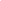 Struttura della Relazione dello studente sul suo periodo di mobilità all’estero                        da presentare al ritorno della sua esperienzaLo studente, al ritorno della sua esperienza di mobilità all’estero, deve presentare al Consiglio della sua classe una relazione (in formato digitale).La relazione deve avere l’ampiezza di 5.000-10.000 caratteri. La struttura deve essere la seguente:Pagina 1:RELAZIONE SULL’ESPERIENZA DI MOBILITÀ ALL’ESTEROA.S. ……………………Data:	Firma dell’alunno:Pagine seguenti:presentazione della scuola all’esterodescrizione delle differenze con la scuola italiana e in particolare con la propria scuoladescrizione delle materie frequentate, i contenuti e le metodologie di insegnamento utilizzate.illustrazione delle competenze, apprendimenti formali e non formali acquisiti. 1Osservazioni sulle differenze tra lo stile di vita all’estero e quello italiano.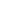 1 Dal D.lgs. n. 13/16.01.13, Art 2: b) l’«apprendimento formale» è un apprendimento che si attua nel sistema di istruzione e formazione e nelle università …e…si conclude con il conseguimento di un titolo di studio …o di una certificazione riconosciuta, nel rispetto della legislazione vigente in materia di ordinamenti scolastici e universitari; c) l’«apprendimento non formale» è un apprendimento caratterizzato da una scelta intenzionale della persona, che si realizza al di fuori dei sistemi indicati alla lettera b), in ogni organismo che persegua scopi educativi e formativi, anche del volontariato, del servizio civile nazionale e del privato sociale e nelle imprese; e)«competenza»: comprovata capacità di utilizzare, in situazioni di lavoro, di studio o nello sviluppo professionale e personale, un insieme strutturato di conoscenze e di abilità acquisite nei contesti di apprendimento formale, non formale o informaleNome dell'alunno:Classe e sezione dell’IIS Benini(A.S	)Periodo di mobilità (da/fino a):da…………………………………. a ………………………………..Durata totale (in mesi):Nome del docente di contatto (tutor) scelto dal Consiglio di classeNome e indirizzo della scuola ospitante: